PRODUKTZNAKOWANIE ILOŚĆOpakowanie Etiu na długopis E19 Kolor czarny 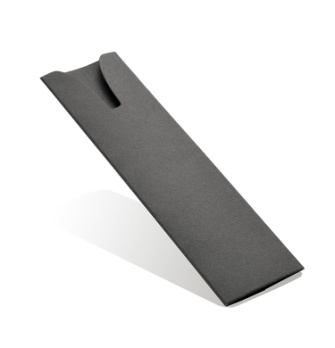 Tampodruk w kolorze białym 2 100Długopis touch LINEKod produktu:  19583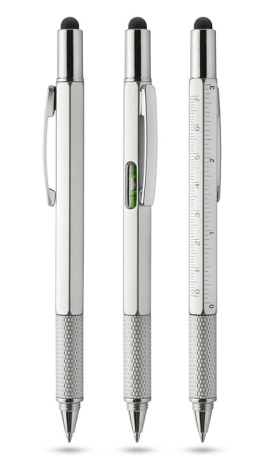 TampodrukLogo 1 kolorczarny2 100Notes VITAL  A6Kod produktu 17529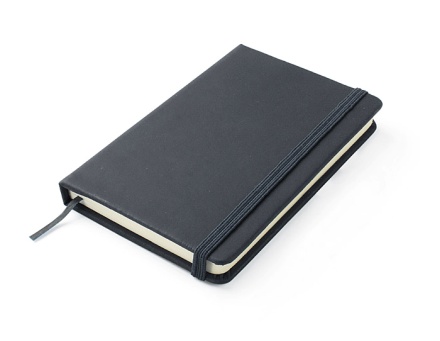 Kolor czarny Sitodruk w jednym kolorze - białym2 100